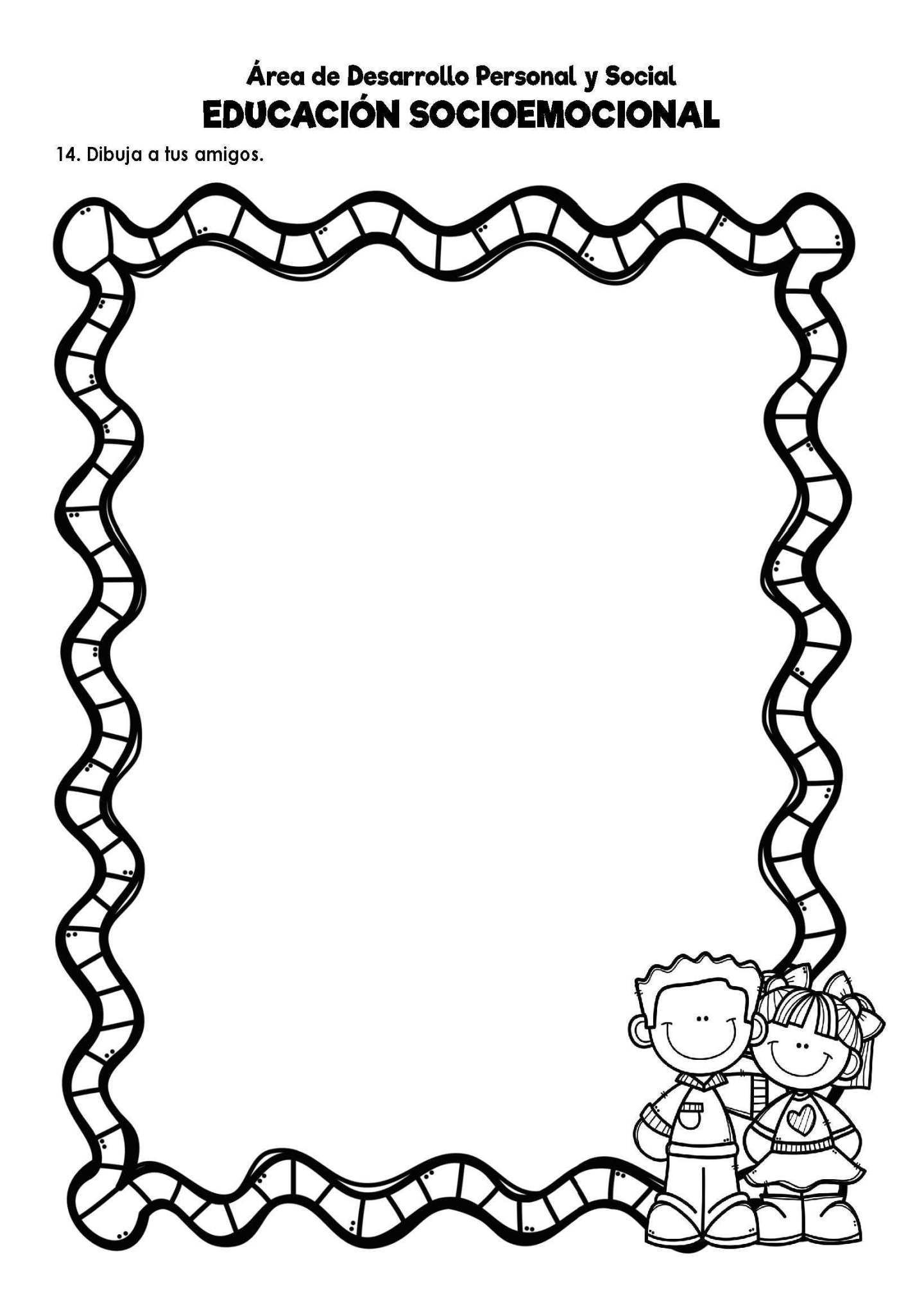 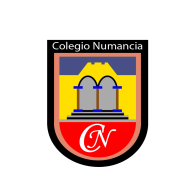 MATERIAL  DE APOYO AL HOGARDesarrollo Personal y SocialConvivencia y CiudadaníaObjetivo de aprendizaje: (O.A.5) Iniciarse en la resolución pacífica de conflictos, dialogando respecto de la situación, escuchando, opinando y proponiendo acciones para resolver.Desarrollo Personal y SocialConvivencia y CiudadaníaObjetivo de aprendizaje: (O.A.5) Iniciarse en la resolución pacífica de conflictos, dialogando respecto de la situación, escuchando, opinando y proponiendo acciones para resolver.Desarrollo Personal y SocialConvivencia y CiudadaníaObjetivo de aprendizaje: (O.A.5) Iniciarse en la resolución pacífica de conflictos, dialogando respecto de la situación, escuchando, opinando y proponiendo acciones para resolver.Desarrollo Personal y SocialConvivencia y CiudadaníaObjetivo de aprendizaje: (O.A.5) Iniciarse en la resolución pacífica de conflictos, dialogando respecto de la situación, escuchando, opinando y proponiendo acciones para resolver.Desarrollo Personal y SocialConvivencia y CiudadaníaObjetivo de aprendizaje: (O.A.5) Iniciarse en la resolución pacífica de conflictos, dialogando respecto de la situación, escuchando, opinando y proponiendo acciones para resolver.MATERIAL  DE APOYO AL HOGARHABILIDADCONOCIMIENTOCONOCIMIENTOCONOCIMIENTOACTITUDMATERIAL  DE APOYO AL HOGARResolución de conflictosBuen trato. Cuento “Maya no pierdas tus colores”Buen trato. Cuento “Maya no pierdas tus colores”Buen trato. Cuento “Maya no pierdas tus colores”Actitud atenta y participativaMATERIAL  DE APOYO AL HOGARNivel Educativo: Nivel Medio MayorNivel Educativo: Nivel Medio MayorNivel Educativo: Nivel Medio MayorFecha: Jueves 25 de marzoFecha: Jueves 25 de marzoMATERIAL  DE APOYO AL HOGARDocente: Pamela Borbarán GodoyDocente: Pamela Borbarán GodoyEsta actividad debe estar contenida en el cuaderno: VerdeEsta actividad debe estar contenida en el cuaderno: VerdeEsta actividad debe estar contenida en el cuaderno: VerdeTaller Convivencia Escolar: Buen trato y autoestima.Taller Convivencia Escolar: Buen trato y autoestima.Taller Convivencia Escolar: Buen trato y autoestima.Taller Convivencia Escolar: Buen trato y autoestima.Taller Convivencia Escolar: Buen trato y autoestima.Taller Convivencia Escolar: Buen trato y autoestima.